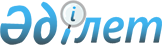 О внесении изменений в состав Консультативного комитета по торговлеРаспоряжение Коллегии Евразийской экономической комиссии от 24 января 2017 года № 6

      В соответствии с абзацем вторым пункта 3 Положения о Консультативном комитете по торговле, утвержденного Решением Коллегии Евразийской экономической комиссии от 7 марта 2012 г. № 6: 



      1. Внести в состав подкомитета по таможенно-тарифному, нетарифному регулированию и защитным мерам Консультативного комитета по торговле, утвержденный распоряжением Коллегии Евразийской экономической комиссии от 22 декабря 2015 г. № 160, следующие изменения: 



      а) включить в состав подкомитета следующих лиц: 



                        От Республики Армения

                        От Республики Беларусь

                          От Республики Казахстан

                       От Кыргызской Республики

                      От Российской Федерации

         б) указать новые должности следующих членов подкомитета:

      в) исключить из состава подкомитета Кочаряна Г.К., Мелконяна Г.М., Гурьянова А.Е., Овсянникову Ю.В., Петровского К.Г., Алимбетову А.Н., Бейсенова М.Ж., Каримова А.М., Нурпеисова А.М., Нуртазина М.М., Раева О.К., Султанова Р.С., Бекташева Т.Д., Кулмамбетова С.Д., Орозбекова Э.Т., Токтоналиеву Б.Ж., Кушнарева Н.Г., Лихачева А.Е., Никишину В.О., Полянского Д.А., Саакяна Р.А., Фесько Е.А. и Якубова Р.Р. 



      2. Признать утратившим силу пункт 3 Решения Коллегии Евразийской экономической комиссии от 7 марта 2012 г. № 6 «О Консультативном комитете по торговле». 



      3. Настоящее распоряжение вступает в силу с даты его  опубликования на официальном сайте Евразийского экономического союза.       Председатель Коллегии 

      Евразийской экономической 

      комиссии                                   Т. Саркисян 
					© 2012. РГП на ПХВ «Институт законодательства и правовой информации Республики Казахстан» Министерства юстиции Республики Казахстан
				Азизян

Оганес Вагикович– заместитель Министра экономического развития и инвестиций Республики АрменияЕвдоченко

Андрей Александрович– первый заместитель Министра иностранных дел Республики БеларусьЕсина

Ирина Владимировна– заместитель начальника Главного управления экономической интеграции –  начальник отдела интеграции рынков Министерства экономики Республики БеларусьФилипчик

Валентин Анатольевич– заместитель начальника управления внешнеторговой политики Департамента внешнеэкономической деятельности Министерства иностранных дел Республики Беларусь Абенов

Арман Даулетович– генеральный директор акционерного общества «Центр развития торговой политики» при Министерстве национальной экономики Республики КазахстанАбсатов

Ерлан Сембекович– директор Департамента экономической интеграции Министерства по инвестициям и развитию Республики КазахстанАбулаисов

Галымжан Аманжолович– руководитель управления таможенно-тарифного регулирования Департамента развития внешнеторговой деятельности Министерства национальной экономики Республики КазахстанЖунусова

Дана Бейсеновна– заместитель председателя правления Национальной палаты предпринимателей Республики Казахстан «Атамекен»Мадалиев

Бакытжан Нурханович– главный эксперт управления по применению защитных мер Департамента развития внешнеторговой деятельности Министерства национальной экономики Республики Казахстан Тюлебекова

Долорес Борисовна– директор департамента экономической интеграции Национальной палаты предпринимателей Республики Казахстан «Атамекен» Беков

Аскат Турдумаматович– начальник Управления таможенной политики и нетарифного регулирования Министерства экономики Кыргызской РеспубликиТермечикова

Гульнара Кубанычбековна– начальник Управления машиностроения, металлургии и строительных материалов Государственного комитета промышленности, энергетики и недропользования Кыргызской РеспубликиТоктобаев 

Акыл Токтобаевич– заведующий отделом нетарифного регулирования и экспортного контроля Управления таможенной политики и нетарифного регулирования Министерства экономики Кыргызской Республики Тюменбаев

Баккельди Рахимович– заместитель Министра экономики Кыргызской Республики Власова

Виктория Валерьевна– заместитель директора Департамента международного сотрудничества Министерства промышленности и торговли Российской ФедерацииВоскресенский

Станислав Сергеевич– заместитель Министра экономического развития Российской Федерации Господарев

Алексей Николаевич– директор Департамента международного сотрудничества Министерства промышленности и торговли Российской ФедерацииЕжов

Сергей Павлович– заместитель директора Первого департамента стран СНГ Министерства иностранных дел Российской ФедерацииЗолкин

Никита Андреевич– заместитель директора Департамента налоговой и таможенно-тарифной политики Министерства финансов Российской Федерации Цветков

Руслан Владимирович– заместитель директора Департамента тарифного регулирования и анализа внешнеэкономической деятельности Министерства экономического развития Российской Федерации; Еганян

Армен Жораевич– начальник Управления промышленной политики Министерства экономического развития и инвестиций Республики АрменияКарапетян

Наира Куйбышевна– начальник отдела внешней торговли Управления торговли и регулирования рынков Министерства экономического развития и инвестиций Республики АрменияРахимов

Куат Женисович– директор Департамента таможенной методологии Комитета государственных доходов Министерства финансов Республики Казахстан Асылбеков

Жумабек Асылбекович– начальник Управления политики продовольственной безопасности и агромаркетинга Министерства сельского хозяйства, пищевой промышленности и мелиорации Кыргызской РеспубликиСадамкулова

Фатима Исагуловна– заведующая отделом легкой промышленности и прочих отраслей Государственного комитета промышленности, энергетики и недропользования Кыргызской Республики Эстемесов

Алмазбек Бекназарович– заместитель начальника Управления таможенных платежей Государственной таможенной службы при Правительстве Кыргызской Республики Голендеева

Татьяна Николаевна– заместитель руководителя Федеральной таможенной службы Косоуров

Андрей Александрович– заместитель начальника Управления международного экономического сотрудничества Федеральной антимонопольной службы Кусков

Дмитрий Александрович– заместитель директора Департамента международного сотрудничества Министерства промышленности и торговли Российской ФедерацииЛозбенко

Леонид Аркадьевич– председатель Общественного совета при ФТС России Петров

Георгий Георгиевич– советник президента Торгово-промышленной палаты Российской Федерации Трунин

Илья Вячеславович– заместитель Министра финансов Российской Федерации; 